Csorba Győző Társaság Pécs  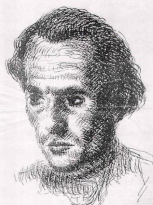 „Csonkulni másokért az az igazi épség.”     Elnök: Prof. dr. Nagy ImreLevélcím: Pintér László 7635 Pécs, Csóka dűlő 8.   Telefon: 72/226-151; Mobil: 06/30 /3173-968 E-mail: alapinter@gmail.com Honlap: http://www.csorbagyozo.hu; Facebook: https://www.facebook.com/csorbagyozo?ref=hl SZAKMAI BESZÁMOLÓa Pécs Megyei Jogú Város Önkormányzata által a Csorba Győző Társaságnak adott 07-7/1062-4/2016 számú támogatás felhasználásárólPécs Megyei Jogú Város Önkormányzatának közgyűlése a „Fesztiválok, egyéb rendezvények és támogatások” keret terhére bruttó 500.000,- Ft (azaz ötszázezer Ft) támogatásban részesítette a Csorba Győző Társaságot. Csorba Győző a XX. századi magyar költészet kiemelkedő alkotója, Pécs irodalmi életének meghatározó személyisége, aki verseiben megvallotta, tetteivel bizonyította, hogy számára Pécs „A VÁROS mindörökre”. Csorba Győző emlékének megfelelő keretek között történő ápolására költészetének ismerői, barátai összefogásával létrehoztuk a Csorba Győző Társaságot. Az alapító okiratban is ez szerepel: „Az Egyesület célja, hogy elősegítse és folytassa Csorba Győző életművének értékelését, feltárását, gondozását, közzétételét, munkásságának ismertetését és emlékének ápolását, különös tekintettel a következő nemzedékek folyamatos tájékoztatására.” A támogatást a Csorba Győző Társaság működésének megindításához szükséges pénzügyi feltételek megteremtéséhez kértük Pécs Megyei Jogú Város Önkormányzatától.  A Társaság 2016. májusi megalakulása óta „magánerőből” működött, irodája, fizetett tisztségviselői ma sincsenek. Minden eddigi tevékenységet (Csorba Emléklap, Csorba Hírlevél, levelezés, rendezvények, tagok szervezése, stb.) a Csorba örökösök finanszíroztak, vagy önkéntes és ingyenes felajánlásokból (ingyen terembiztosítás rendezvényekhez, gyűlésekhez, önkéntes szervezői segítség, szereplők stb.) tudtunk megoldani. A Társaság hivatalos bejegyzése után a valódi társasági működés megindítása csakis az Önkormányzattól kapott összeg segítségével vált lehetővé.A támogatási kérelemben leírtaknak megfelelően a kapott támogatásból kifizettüka Társaság bejegyzését intéző és három közgyűlését addig szívességből levezető ügyvéd díját,a tanácsadóként és számlavezetőként működő könyvelő díját,beszereztük az iroda működéséhez szükséges technikai eszközöket (számítógép, nyomtató, másoló, szkenner)megindítottuk a Csorba Győző Társaság Könyvtára című sorozatunkat, melyben eddig 3 kötetet tudtunk kiadni. A kötetek a város kultúrtörténetének jelentős dokumentumai. (Az Ív című, Csorba Győző szerkesztette 1945-ben megjelent folyóirat egyetlen, nagyon értékes, irodalomtörténeti kuriózumokat tartalmazó számának hasonmás kiadása, Thienemann Tivadar, a Pécsi Erzsébet Tudományegyetem egykori tanára Mohács és Erasmus című igen híres, de már alig föllelhető akadémiai székfoglaló tanulmányának hasonmás kiadása és prof. dr. Nagy Imre Pécs irodalomtörténetének foglalatát adó esszéje, „Mert Pécs a maga múltjával valóban urbs volt” címmel,megvásároltuk a Társaság adminisztratív ügyeinek intézéséhez szükséges kisebb berendezéseket, pl. bélyegzőt, tonert, nyomtatványokat.  Hivatalos bejegyzésünk lehetőséget adott arra, hogy ne csak személyes ismeretségeink felhasználásával, hanem immár Társaságként, nagyobb súlyt adva szavunknak, részt vehettünk a Csorba Emlékév rendezvényeinek tervezésében, szervezésében. A Társaság részvétele az Emlékév szervezésében, Csorba emlékének ápolásában nyilvános internetes oldalakon és e-mailban követhető. A folyamatos tájékoztatás és szervezés érdekében működtetjük és rendszeresen frissítjük a Társaság híreivela Csorba Győző Társaság honlapját, megtalálható a http://www.csorbagyozo.hu/ oldalon, valamint Csorba Győző facebook oldalát, amely a https://www.facebook.com/csorbagyozo oldalon követhető,tagságunkat pedig 125-130 címre e-mailben rendszeresen küldött Hírlevélben tájékoztatjuk Csorbához és Pécs irodalmához kapcsolható eseményekről. A hírlevelek száma (is) jól mutatja, hogy Társaságunk működő és élő szervezet: 2017. január 23-án már a 90. hírlevélnél tartunk, melyek elérhetők a Csorba Emléklapról és a Csorba facebook oldalról is. (Címeket ld. fentebb.)Szorosan együttműködünk a Csorba Győző Könyvtárral, rendezvényeink többsége közös szervezésű. Ezt is az tette lehetővé, hogy a támogatási összeget felhasználva bejegyzett társaságként működhetünk. Néhány jelentősebb rendezvényt felsorolok, melyet mi szerveztünk, ill. melynek szervezésében részt vettünk, akár pénzügyi támogatással is.Részt vettünk a Csorba Győző vándorkiállítás összeállításában, ünnepélyes megnyitójának szervezésében a Tudásközpontban, tv jelenlétében,a Négy kicsi cica című először 1946-ban megjelent Csorba meséskönyv hasonmás kiadásában, szerkesztésében és bemutatásában,a Szent Mór Katolikus Iskolaközpont Csorba Győző versmondó versenyének szervezésében, díjátadóján (a zsűri elnöke prof. dr. Nagy Imre, társaságunk elnöke volt)a Koch Valéria Német Nyelvű Iskolaközpont versmondó és Csorba verseket német nyelvre fordító versenyének szervezésében és díjátadó ünnepségén (a díjakat prof. Nagy Imre, Társaságunk elnöke adta át),a Nagy Lajos Gimnáziumban prof. Nagy Imre Csorbáról szóló rendhagyó irodalomórát tartott nagy sikerrel, több mint száz középiskolás előtt,  helyi televíziós és rádiós műsorok felvétele történt a Csorba évforduló kapcsán táraságunk elnökével prof.  Nagy Imrével,az M5 közszolgálati kulturális televíziós csatorna 25 perces Csorba emlékműsorának szervezése, részvétel a műsorban,könyvtárosok emlékezésének szervezése Csorba Győzőről, a könyvtárosról,nagy sikerű Csorba Győző Emlékkonferencia szervezése a költő születésnapján a Csorba Győző Könyvtárral közösen, országos hírű előadókkal, meghívottakkal – a konferenciát köszöntő bevezetőjében dr. Őri László alpolgármester úr elismeréssel szólt az emlékév szervezőiről, a Csorba Győző Könyvtárról és a Csorba Győző Társaságról, emlékező összeállítás megjelentetése Csorbáról a Könyv, könyvtár, könyvtáros c. szakfolyóiratban,emlékezés szervezése a Pécsi Köztemetőben a költő halálának napján,emléktábla avatása a költőről elnevezett pécsi utca egyik házának falán,a költő zenéhez fűződő kapcsolatáról tanácsadással segítettük a Kodály Központban tartott nagy sikerű Csorba Emlékkoncert szervezőit, rendezőit, Csorbáról, az emlékévről szóló cikkek, nyilatkozatok (prof. Nagy Imre, Pintér László), híradások sora jelent meg a helyi és az országos sajtóban. Hogy a felsoroltakat el tudtuk végezni, a Csorba évforduló szervezésében a terveknek megfelelően tudtuk részt venni, öregbítve Csorba és szeretett városa hírnevét, s hogy öntevékeny csoportunk az igazi Társasággá válás útján az első lépéseket megtehette, azt nagyrészt a Polgármesteri Hivataltól kapott támogatás tette lehetővé számunkra. Miközben megköszönjük a támogatást, abbéli reményünket fejezzük ki, hogy fenti szakmai beszámolónkat a Hivatal elfogadja, s a Csorba Emlékévben végzett munkánkat úgy értékeli, hogy azzal megfeleltünk a pályázatban vállaltaknak. Tisztelettel:Pécs, 2017. január 26.													    	prof. dr. Nagy Imre									       elnök      Csorba Győző Társaság 